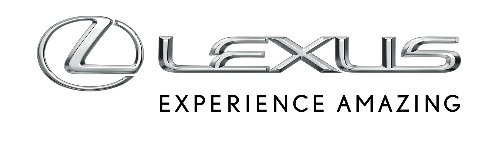 16 LISTOPADA 2023WYJĄTKOWA OFERTA ROCZNIKA 2023 W LEXUSIE. WYSOKIE RABATY I SZYBKI TERMIN ODBIORU AUTALexusy z 2023 roku produkcji w ofercie specjalnejUX 200 oraz UX 250h dostępne „od ręki”RX 350h w nowej specyfikacji Business z 21-calowymi kołami od 299 900 złLexus ES 300h Business Edition od 218 900 złLiczba egzemplarzy aut z rocznika 2023 ograniczonaW salonach Lexusa dostępne są wybrane modele z rocznika 2023 w bardzo dobrej cenie i z szybkim terminem odbioru. Jest też możliwość sfinansowania auta w ramach atrakcyjnych programów leasingu lub najmu KINTO ONE, które charakteryzują się niską miesięczną ratą. Przy zakupie auta z 2023 roku produkcji można skorzystać ze specjalnego rabatu na koła zimowe, a także uzyskać dodatkowy upust w ramach programu Lexus More, na który mogą liczyć zarówno osoby posiadające już samochody marek Toyota i Lexus, jak i dopiero planujące taki zakup.Lexus UX od 134 900 złOferta specjalna to ostatni moment na zakup modelu UX 200 z benzynowym, czterocylindrowym silnikiem o mocy 173 KM. Samochód w wersji Pure kosztuje teraz 134 900 zł. Auto z benzynową jednostką napędową, ale w wyższej wersji Business z pakietem Techno, zostało objęta specjalnym Leasingiem KINTO ONE dla przedsiębiorców z ratą w wysokości od 990 zł netto miesięcznie. W przypadku Najmu KINTO ONE miesięczna rata jest taka sama.Specjalną ofertę przygotowano także dla hybrydowej odmiany popularnego crossovera. UX 250h wyróżnia się na tle segmentu pełną hybrydą o mocy 184 KM, a auto w wersji Business z pakietem Techno kosztuje teraz od 168 900 zł. Ta wersja w standardzie ma m.in. Lexus Safety System + 2.5, nowy system multimedialny Lexus Link z 8-calowym, dotykowym ekranem, 18-calowe felgi, ładowarkę indukcyjną do smartfona, a także podgrzewane fotele przednie i kierownicę, inteligentny kluczyk oraz elektrycznie otwieraną i zamykaną klapę bagażnika.Z atrakcyjnymi dopłatami lub ze specjalną, niską ratą w programach KINTO ONE dostępne są również wersje F SPORT Design oraz F SPORT Design+ z pakietem stylistycznym oraz dodatkowym wyposażeniem, w tym m.in. większym, 12,3-calowym ekranem systemu multimedialnego Lexus Link Pro z wbudowaną nawigacją, 10-głośnikami, a także możliwością zamówienia auta z dwukolorowym malowaniem nadwozia. Oferta specjalna dotyczy zarówno modeli UX 200, jak i UX 250h.Lexus RX w nowej specyfikacji wersji Business z 21-calowymi kołamiOferta dla rocznika 2023 objęła także model RX. Największy SUV oferowany na polskim rynku dostępny jest już od 299 900 zł w nowej specyfikacji wersji Business z 21-calowymi kołami (71 tys. zł rabatu) To samochód z inteligentnym napędem na cztery koła E-FOUR i bardzo bogatym wyposażeniem, które obejmuje trzystrefową klimatyzację, pakiet systemów bezpieczeństwa Lexus Safety System + trzeciej generacji, inteligentny kluczyk, podgrzewaną kierownicę i przednie fotele, 14-calowy ekran systemu multimedialnego, 12 głośników systemu audio, reflektory Full LED czy nastrojowe oświetlenie wnętrza. Samochód można sfinansować w ramach Leasingu KINTO ONE 104%, czyli leasingu operacyjnego na okres 24 miesięcy, z 10-procentową wpłatą wstępną oraz całkowitym limitem przebiegu wynoszącym 30 tys. km.W bardzo dobrej cenie można też nabyć Lexusa RX w wersjach F SPORT Design, Prestige z pakietem Technology, a także Omotenashi. Warianty te występują z pełną hybrydą o mocy 250 KM (RX 350h) oraz z hybrydą plug-in o mocy 309 KM (RX 450h+).Atrakcyjna cena Lexusa ES w wersji Business EditionW salonach Lexusa można też skorzystać z doskonałej oferty na model ES 300h w wersji Business Edition. Samochód kosztuje teraz 218 900 zł. Auto w standardzie ma m.in. pakiet systemów bezpieczeństwa Lexus Safety System +2.5, elektrycznie regulowaną i podgrzewaną kierownicę, elektrycznie regulowane i podgrzewane fotele, system multimedialny z 12-calowym ekranem dotykowym, wbudowaną nawigacją i asystentem głosowym Lexus Concierge, a także 18-calowe felgi aluminiowe i elektryczny szyberdach z zasuwaną roletą.Samochód dostępny jest z szybkim terminem odbioru oraz z atrakcyjnymi formami finansowania. Wersja Business Edition objęta jest nowym Leasingiem KINTO ONE 104%. Można także skorzystać z Najmu KINTO ONE, w którym miesięczna rata dla przedsiębiorcy wynosi już od 1530 zł netto przy umowie na dwa lata z limitem przebiegu 15 tys. km rocznie oraz 10-procentowej opłacie wstępnej.U dealerów Lexusa w całej Polsce dostępne są także inne wersje Lexusa ES z 2023 roku produkcji z bardzo korzystnymi warunkami zakupu. Szczegóły oferty w salonach.